Liste de contrôle pour l’usage de soins virtuels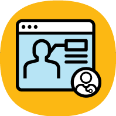 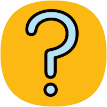 Que sont les soins virtuels?Les soins virtuels primaires sont une manière de prendre contact avec votre praticien de soins primaires, comme, par exemple, un médecin de famille ou un infirmier, par téléphone, vidéo ou par texte-message au lieu de les consulter en personne. Votre clinicien de soins primaires vous offrira peut-être l’option de bénéficier de soins virtuels ou vous pourrez demander à bénéficier de soins virtuels. 
Certaines situations ne sont pas adaptées à l’usage de soins virtuels.         Comment utiliser cette
liste de contrôle?Cette liste de contrôle peut être utilisée pour vous aider à réfléchir aux options de soins virtuels. Utilisez l’information qui figure sur la liste de contrôle pour :Mieux comprendre à quelle technologie vous avez accès pour recevoir des soins virtuelsRéfléchir à la manière dont vous pourriez utiliser les options de soins virtuelsCommuniquer vos préférences en matière de soins virtuels à votre prestataire de soins.  Vos réponses aux questions de la liste de contrôle risquent de changer au cours du temps. Merci de communiquer tout changement risquant d’avoir un impact sur l’usage de soins virtuels (par ex. un changement de numéro de téléphone ou d’adresse) à votre clinicien de soins primaires ou au personnel du cabinet.Discutez de cette information avec votre clinicien de soins primaires. 
Discutez avec votre clinicien de la meilleure option de soins virtuels dans votre cas. Certains cliniciens vous proposeront plus d’une option de soins virtuels, et d’autres non.  Dites-le à votre clinicien si vous préférez un certain type de soins virtuels.Cochez toutes les options de la liste de contrôle ci-dessous qui vous sont applicables.Ce dont vous aurez besoin pour n’importe quel type de rendez-vous avec votre clinicien de soins primaires: Votre carte de santé et/ou une pièce d’identité personnelle (comme par exemple, un permis de conduire).Des aides ou soutiens pour accéder au rendez-vous (comme des lunettes de vue ou des aides auditives).Le soutien d’un membre de la famille et/ou d’un aidant.Une liste de questions pour votre clinicien de soins primaires ou votre équipe de santé.Un stylo et du papier pour prendre des notes.Remarques Vous pourrez partager toute autre information concernant vos préférences et votre degré de confort avec votre clinicien de soins primaires pour un rendez-vous de soins virtuels ou lui poser toute autre question, en utilisant le champ ci-dessous. Types de soins PAR TÉLÉPHONE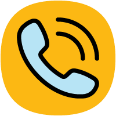  J’ai un numéro de téléphone valide (téléphone cellulaire ou ligne fixe). J’ai réservé une tranche horaire pour un rendez-vous par téléphone.  Je dispose d’un endroit tranquille et sécuritaire pour mon rendez-vous par téléphone.PAR VIDÉO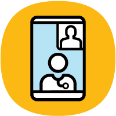  J’ai un téléphone intelligent, une tablette ou un ordinateur personnel avec une caméra Web et un micro. J’ai un compte courriel personnel (non professionnel). J’ai une connexion Internet haute vitesse stable. J’ai un logiciel de visioconférence ou je sais comment télécharger un programme. J’ai réservé une tranche horaire pour mon rendez-vous par vidéo.  J’ai les compétences ou le soutien nécessaires pour utiliser mon ordinateur, mon téléphone ou ma tablette pendant le rendez-vous par vidéo.  Je dispose d’un endroit tranquille, sécuritaire et bien éclairé pour mon rendez-vous par vidéo. Le fait d’apparaitre à l’écran ne me pose pas problème.
PAR TEXTES MESSAGES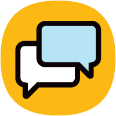  J’ai un téléphone intelligent, une tablette ou un ordinateur personnel.  J’ai un compte courriel personnel (non professionnel).  Je sais comment accéder à un portail en ligne au besoin. J’ai les compétences ou le soutien nécessaire pour utiliser un ordinateur, une tablette ou un téléphone pendant le rendez-vous par texte-message. Je suis conscient du fait que certains systèmes de messagerie ne sont pas tout à fait sécuritaires/confidentiels. EN PERSONNE         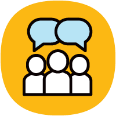  Je suis en mesure de me rendre au cabinet/à la clinique. J’ai réservé une tranche horaire pour mon rendez-vous en personne avec mon praticien de soins de santé. Je préfère un rendez-vous en personne avec mon praticien de soins primaires. Je trouve qu’il est plus facile de parler à mon praticien en personne. J’ai un problème de santé qui serait mieux traité par le biais d’une visite en personne.